７　受講料２,０００円ハガキにて受講決定通知を送付後、令和３年６月８日（火曜日）までに口座振込によりお支払いください。振込先は受講決定通知に記載しています。振込の際は、受講者名でお願いいたします。８　申込締切日・申込方法締切日：令和3年６月４日（金曜日）申込方法：下記「申込書」に必要事項を記入して、FAX（０３－３３４４－８５３１）またはメール（yougumoushikomi@fukushizaidan.jp）にてお申し込みください。受講決定通知につきましては、ハガキでお知らせします。９　本講習会の開催について　　本講習会は、新型コロナウイルス感染症の拡大状況により、開催できない場合があります。開催できない場合は、財団ホームページ（（https://www.fukushizaidan.jp/）に情報を掲載します。10　お問い合わせ　　 公益財団法人東京都福祉保健財団　福祉情報部　福祉人材対策室　地域支援担当　　 〒163-0719　新宿区西新宿2-7-1　小田急第一生命ビル１９階　　　TEL：03-3344-8514　　　FAX：03-3344-85３１1１　案内図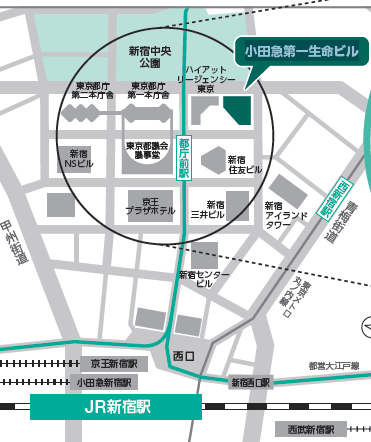 《交通案内》＊都営大江戸線「都庁前駅」徒歩５分＊東京メトロ丸ノ内線「西新宿駅」徒歩８分＊各線「新宿駅」西口から徒歩１０分　令和　　年　　月　　日介護支援専門員のための福祉用具・住宅改修【基礎講習会】に申し込みます。＊申込みにかかる個人情報については、御本人の同意なしに本研修の事務以外には使用いたしません。送付先FAX：03-3344-8531　（公財）東京都福祉保健財団　地域支援担当締切日：令和３年６月４日（金曜日）　　　　　　　　　　ふりがな　　　　　　　　　　ふりがな氏　　名氏　　名※注意：連絡先は「受講決定通知」の送付先です。職場に送付希望する場合は事業所名も記載してください。※注意：連絡先は「受講決定通知」の送付先です。職場に送付希望する場合は事業所名も記載してください。※注意：連絡先は「受講決定通知」の送付先です。職場に送付希望する場合は事業所名も記載してください。連絡先住　所（〒　　　　－　　　　　）事業所名：　　　　　　　　　　　　　　　　　　　　　　連絡先TEL/FAXTEL：　　　　　　　　　　　　　FAX：